A novel sequence-based stacked approach (TROLLOPE)Input: Training dataset, Independent test dataset, Output:  Optimal meta-classifier (TROLLOPE)The first learning stagefor i = 1,…, 144Train ith base-classifierEvaluate the performance of ith base-classifierGenerate ith PFEndConcatenate 144 PFs and convert them into a 140-D probabilistic feature vectorThe second learning stagefor i = 1,…, 20	Generate ith feature set using the GA-SAR methodTrain ith meta-classifierEvaluate the performance of ith meta-classifierEndReturn:  Optimal meta-classifier (TROLLOPE)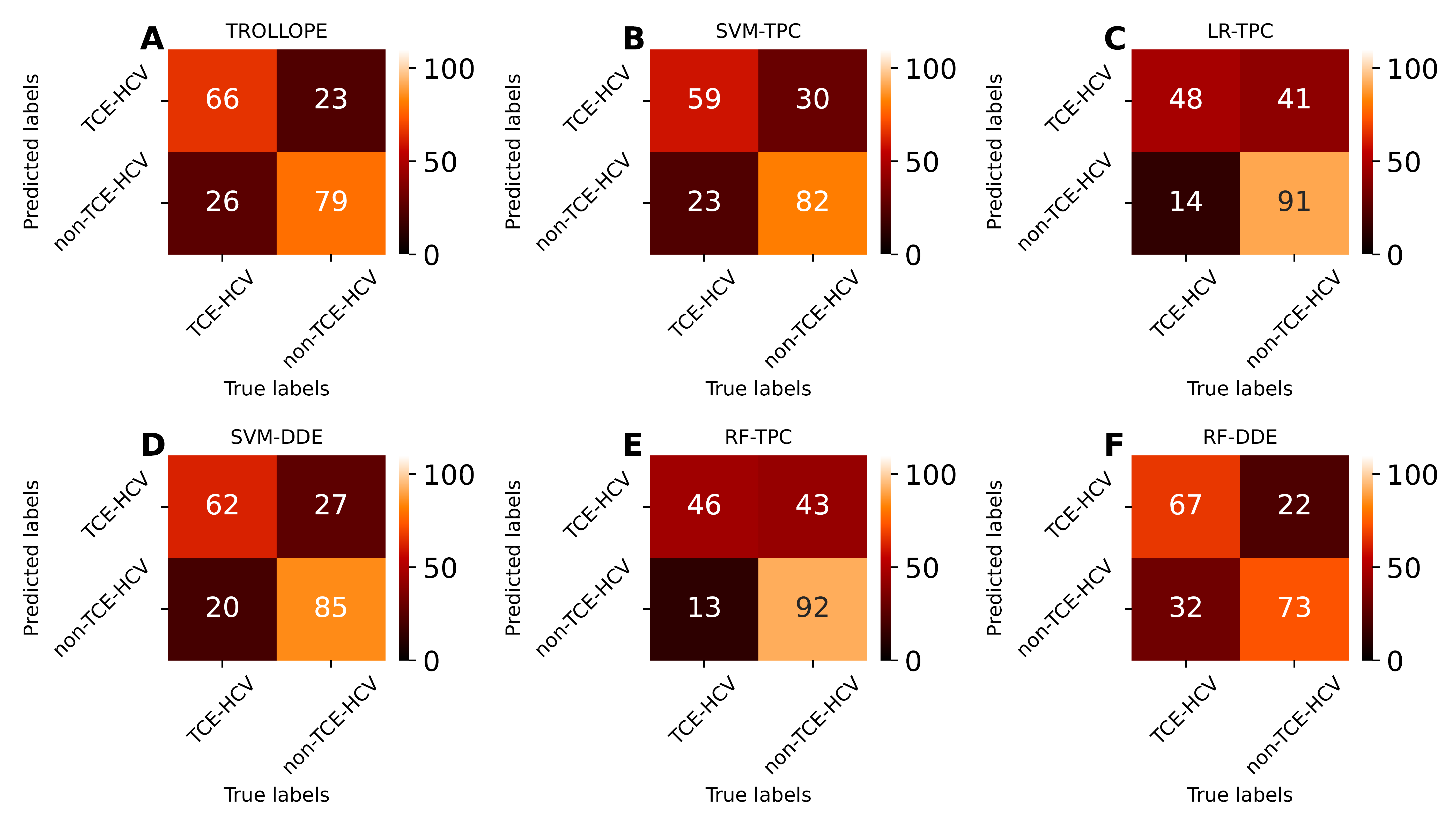 Figure S1. Confusion matrices of TROLLOPE (A) and top-five base-classifiers (B-F) in terms of the independent test dataset.Table S1. Information of parameter settings for twelve ML methods used in this study.Columns 2 and 3 represents the parameter name used in the Scikit-learn library and the range of parameter used to develop the model, respectively.Table S2 Cross-validation results of 144 base-classifiers trained with 12 different ML algorithms and 12 feature encoding methods.Table S3 Independent test results of 144 base-classifiers trained with 12 different ML algorithms and 12 feature encoding methods.Table S4 Performance Evaluation of BLAST-based predictors using different E-values.Table S5. Detailed information of all peptides in the case studies.Table S6. Detailed prediction results of PSATTCA and top five ML classifiers on the case studiesReferences[1]	T. Donnison et al., "A pan‐genotype hepatitis C virus viral vector vaccine generates T cells and neutralizing antibodies in mice," Hepatology, vol. 76, no. 4, pp. 1190-1202, 2022.MethodParameterSearch spaceADAn_estimators[20, 50, 100, 200, 500]DTmax_depth2–20 with an interval of 1.ETn_estimators[20, 50, 100, 200, 500]KNNnumber of neighbours1–150 with an interval of 1LGBMn_estimators[20, 50, 100, 200, 500]LRCnp.logspace(-3, 3, num=100)MLPhidden_layer_sizes[20, 50, 100, 200, 500]NBvar_smoothingnp.logspace(0,-9, num=100)PLS#Components10–1000 with an interval of 10RFn_estimators[20, 50, 100, 200, 500]SVMCost[2-4–24] in log2 stepsXGBn_estimators[20, 50, 100, 200, 500]MethodFeatureACCSnSpMCCAUCADAAAC0.6560.6100.6950.3090.708AAI0.6240.6020.6430.2470.655APAAC0.6280.5600.6860.2490.650CTD0.6610.6130.7020.3190.719CTDC0.6480.6020.6880.2930.689CTDD0.6360.5880.6760.2680.676CTDT0.6270.5430.6980.2460.670DDE0.6580.6950.6260.3210.684DPC0.6460.5970.6880.2870.669PAAC0.6270.5800.6670.2490.653PCP0.6470.5970.6900.2900.699TPC0.6680.5300.7860.3280.719DTAAC0.6470.6690.6290.2990.675AAI0.5980.6020.5950.1970.619APAAC0.6160.6050.6260.2310.615CTD0.6290.6360.6240.2600.642CTDC0.6170.6110.6210.2340.628CTDD0.6370.6170.6550.2720.668CTDT0.6310.6170.6430.2600.666DDE0.6580.6330.6790.3130.656DPC0.6540.5970.7020.3020.649PAAC0.6050.6220.5900.2130.615PCP0.6560.6550.6570.3120.679TPC0.6740.5770.7570.3410.667ETAAC0.6710.6330.7020.3380.757AAI0.6470.6200.6710.2940.724APAAC0.6640.6390.6860.3290.737CTD0.6740.6190.7210.3430.747CTDC0.6850.6800.6880.3710.747CTDD0.6810.6220.7310.3560.739CTDT0.6860.6530.7140.3690.757DDE0.6720.6640.6790.3450.749DPC0.6820.6470.7120.3620.762PAAC0.6730.6310.7100.3440.745PCP0.6460.6160.6710.2900.722TPC0.6980.5910.7880.3910.753KNNAAC0.6620.6580.6640.3250.661AAI0.6510.6610.6430.3050.652APAAC0.6650.6550.6740.3320.665CTD0.6450.6610.6310.2930.646CTDC0.6550.6450.6640.3110.693CTDD0.6470.6580.6380.2960.648CTDT0.6680.6720.6640.3360.668DDE0.7080.6700.7400.4130.748DPC0.7030.6330.7620.4010.757PAAC0.6760.6780.6740.3530.725PCP0.6240.6310.6190.2510.661TPC0.6890.8550.5480.4190.756LGBMAAC0.6630.6130.7050.3220.729AAI0.6520.6330.6690.3050.704APAAC0.6290.5910.6620.2560.690CTD0.6780.6420.7100.3530.746CTDC0.6560.6250.6830.3100.735CTDD0.6760.6440.7020.3480.740CTDT0.6560.6220.6860.3080.722DDE0.6830.6300.7290.3620.738DPC0.6740.6130.7260.3420.736PAAC0.6690.6190.7120.3340.711PCP0.6600.6470.6710.3190.723TPC0.5690.0730.9900.1660.534LRAAC0.5860.5020.6570.1610.635AAI0.5990.5190.6670.1880.632APAAC0.6280.5710.6760.2510.684CTD0.6250.5470.6930.2430.665CTDC0.5890.5130.6550.1690.628CTDD0.6330.5850.6740.2610.665CTDT0.6020.4120.7640.1900.607DDE0.6820.6050.7480.3570.732DPC0.6800.5800.7640.3540.721PAAC0.6360.5740.6880.2650.679PCP0.5420.4040.6600.0650.590TPC0.7050.5520.8360.4090.786MLPAAC0.6540.6250.6790.3040.696AAI0.6380.6250.6500.2820.699APAAC0.6510.6050.6900.2990.693CTD0.6560.6300.6790.3120.707CTDC0.6590.6390.6760.3160.709CTDD0.6550.6250.6810.3100.707CTDT0.6550.6250.6810.3070.698DDE0.6770.6360.7120.3500.728DPC0.6600.6220.6930.3190.704PAAC0.6590.6330.6810.3150.698PCP0.6470.6170.6740.2930.694TPC0.6820.6640.6980.3630.760NBAAC0.5980.6610.5450.2080.629AAI0.5580.7760.3740.1620.602APAAC0.6130.6550.5760.2330.652CTD0.5920.7620.4480.2190.659CTDC0.5380.7390.3670.1150.581CTDD0.5870.7420.4550.2040.641CTDT0.5630.7530.4000.1630.603DDE0.6850.6810.6880.3710.750DPC0.6760.7180.6400.3600.727PAAC0.6050.6500.5670.2170.636PCP0.5490.6840.4360.1260.597TPC0.7090.7450.6790.4260.768PLSAAC0.5840.5160.6430.1600.632AAI0.5480.4460.6360.0840.601APAAC0.6150.5330.6860.2220.645CTD0.6000.5660.6290.1960.644CTDC0.5380.4010.6550.0560.558CTDD0.5930.5540.6260.1820.630CTDT0.5950.4960.6790.1800.616DDE0.6850.6020.7550.3630.726DPC0.6640.6160.7050.3240.697PAAC0.6020.5380.6570.1980.638PCP0.5380.3250.7190.0450.569TPC0.6940.6700.7140.3850.758RFAAC0.6850.6590.7070.3680.755AAI0.6580.6080.7000.3120.725APAAC0.6500.6250.6710.2980.725CTD0.6900.6920.6880.3810.743CTDC0.6680.6300.7000.3330.748CTDD0.6950.6580.7260.3860.759CTDT0.6860.6810.6900.3720.746DDE0.6820.6690.6930.3630.771DPC0.6910.6440.7310.3790.769PAAC0.6640.6470.6790.3260.718PCP0.6600.6360.6810.3200.731TPC0.7000.5380.8380.3990.772SVMAAC0.6640.6390.6860.3270.710AAI0.6650.6610.6690.3310.707APAAC0.6670.6450.6860.3360.714CTD0.6460.6240.6640.2900.691CTDC0.6550.6360.6710.3090.686CTDD0.6520.6270.6740.3040.692CTDT0.6530.5580.7330.2990.695DDE0.6990.6390.7500.3940.780DPC0.6940.4880.8690.3910.769PAAC0.6720.6640.6790.3450.714PCP0.6550.6390.6690.3110.691TPC0.6960.4400.9140.4070.791XGBAAC0.6640.6210.7000.3240.733AAI0.6270.5770.6690.2480.683APAAC0.6270.5740.6710.2480.684CTD0.7040.6660.7360.4040.768CTDC0.6500.5850.7050.2950.701CTDD0.6810.6410.7140.3580.733CTDT0.6550.6190.6860.3060.713DDE0.6650.5600.7550.3230.711DPC0.6560.5210.7710.3060.701PAAC0.6500.5970.6950.2950.689PCP0.6590.6190.6930.3150.719TPC0.6640.3870.9000.3360.713MethodFeatureACCSnSpMCCAUCADAAAC0.6600.6290.6860.3150.705AAI0.6290.5730.6760.2500.672APAAC0.5930.5510.6290.1790.646CTD0.6130.5390.6760.2170.679CTDC0.6190.4610.7520.2230.676CTDD0.6390.5060.7520.2670.705CTDT0.6550.5960.7050.3020.713DDE0.6650.7300.6100.3400.732DPC0.6750.6400.7050.3460.750PAAC0.6600.6290.6860.3150.682PCP0.6390.5510.7140.2690.663TPC0.7010.5390.8380.3980.770DTAAC0.6800.6180.7330.3540.701AAI0.5720.6070.5430.1490.618APAAC0.5930.5170.6570.1760.587CTD0.6030.5390.6570.1980.616CTDC0.6240.6520.6000.2510.629CTDD0.6290.6070.6480.2540.653CTDT0.6290.6290.6290.2570.671DDE0.6550.7080.6100.3170.659DPC0.6650.6520.6760.3270.664PAAC0.5570.5510.5620.1120.575PCP0.6190.6180.6190.2360.645TPC0.6700.5620.7620.3310.662ETAAC0.7060.6400.7620.4060.790AAI0.6800.6630.6950.3580.757APAAC0.7060.6400.7620.4060.771CTD0.7110.5960.8100.4170.764CTDC0.7420.6740.8000.4790.792CTDD0.6390.5620.7050.2690.734CTDT0.7630.6850.8290.5210.833DDE0.7270.7640.6950.4580.795DPC0.7370.6850.7810.4690.816PAAC0.6960.6180.7620.3850.776PCP0.6700.5960.7330.3320.711TPC0.6960.5280.8380.3880.765KNNAAC0.7110.6630.7520.4170.708AAI0.6910.6520.7240.3760.688APAAC0.7060.6520.7520.4060.702CTD0.6550.6180.6860.3040.652CTDC0.6390.6180.6570.2750.695CTDD0.6750.6400.7050.3460.673CTDT0.7320.7080.7520.4600.730DDE0.6650.5960.7240.3220.736DPC0.6440.5510.7240.2790.710PAAC0.6750.6070.7330.3430.725PCP0.6440.5960.6860.2820.678TPC0.6650.8650.4950.3820.742LGBMAAC0.7010.6180.7710.3950.756AAI0.6800.6630.6950.3580.738APAAC0.6650.5840.7330.3210.721CTD0.6600.5730.7330.3110.754CTDC0.6550.6070.6950.3030.728CTDD0.6800.5730.7710.3520.751CTDT0.7470.7420.7520.4930.812DDE0.7110.6740.7430.4180.764DPC0.6440.5510.7240.2790.739PAAC0.6440.5510.7240.2790.723PCP0.6340.5620.6950.2590.686TPC0.5720.0790.9900.1730.530LRAAC0.5820.5280.6290.1570.599AAI0.5820.5510.6100.1600.603APAAC0.6130.4830.7240.2130.650CTD0.5980.5060.6760.1840.638CTDC0.5720.5390.6000.1390.595CTDD0.5930.5060.6670.1740.650CTDT0.5520.3260.7430.0760.599DDE0.6860.5510.8000.3640.753DPC0.6600.5620.7430.3100.754PAAC0.5770.4610.6760.1400.629PCP0.5460.3930.6760.0720.564TPC0.7160.5390.8670.4340.796MLPAAC0.6910.6630.7140.3770.717AAI0.6080.7420.4950.2420.665APAAC0.6190.5390.6860.2270.679CTD0.6290.5620.6860.2490.678CTDC0.6550.6630.6480.3090.709CTDD0.5980.5510.6380.1890.666CTDT0.6750.6740.6760.3490.745DDE0.7010.6290.7620.3950.786DPC0.7270.6520.7900.4480.776PAAC0.6700.6180.7140.3340.719PCP0.6130.5170.6950.2160.673TPC0.6700.6180.7140.3340.757NBAAC0.6440.7300.5710.3030.642AAI0.5820.7750.4190.2060.638APAAC0.6080.6520.5710.2230.645CTD0.5460.6850.4290.1170.636CTDC0.5520.7640.3710.1460.599CTDD0.5520.6630.4570.1220.617CTDT0.5210.6740.3900.0670.582DDE0.7060.6400.7620.4060.793DPC0.6800.7420.6290.3700.755PAAC0.6130.6740.5620.2360.637PCP0.5410.6630.4380.1030.597TPC0.6700.7080.6380.3450.749PLSAAC0.5720.5280.6100.1380.593AAI0.5980.5280.6570.1870.620APAAC0.6030.5730.6290.2010.599CTD0.5820.4830.6670.1520.628CTDC0.5620.3710.7240.1010.598CTDD0.5820.4720.6760.1510.618CTDT0.5520.3930.6860.0820.600DDE0.6800.5620.7810.3530.741DPC0.6390.5840.6860.2710.731PAAC0.5770.5620.5900.1520.594PCP0.5520.3480.7240.0780.574TPC0.6800.6290.7240.3550.767RFAAC0.7060.6180.7810.4050.810AAI0.6700.6400.6950.3360.734APAAC0.6340.5730.6860.2600.709CTD0.7110.6850.7330.4190.771CTDC0.6960.6290.7520.3850.782CTDD0.6600.6070.7050.3130.756CTDT0.7010.6520.7430.3960.783DDE0.7220.7530.6950.4470.799DPC0.7270.6740.7710.4480.816PAAC0.6600.6290.6860.3150.739PCP0.6550.5960.7050.3020.712TPC0.7110.5170.8760.4260.786SVMAAC0.6550.6180.6860.3040.700AAI0.6600.6290.6860.3150.674APAAC0.6700.5620.7620.3310.721CTD0.6290.5620.6860.2490.672CTDC0.6550.6520.6570.3080.688CTDD0.6190.5730.6570.2310.666CTDT0.6700.5280.7900.3320.744DDE0.7580.6970.8100.5110.822DPC0.6860.4270.9050.3830.777PAAC0.7060.6630.7430.4070.729PCP0.6290.5960.6570.2530.675TPC0.7270.6630.7810.4480.798XGBAAC0.6800.5960.7520.3530.762AAI0.6960.6740.7140.3880.728APAAC0.6490.6180.6760.2940.698CTD0.6600.5840.7240.3110.730CTDC0.6030.5060.6860.1940.694CTDD0.6650.5840.7330.3210.723CTDT0.7160.6850.7430.4290.770DDE0.6800.5620.7810.3530.754DPC0.6550.4940.7900.3000.741PAAC0.6240.5730.6670.2400.697PCP0.6860.6070.7520.3640.727TPC0.6750.3930.9140.3660.760E-ValueACCSnSpMCC0.10.6440.6630.6290.2910.010.6750.5060.8190.3440.0010.5770.0900.9900.1900.00010.5410.0001.0000.000#Peptide IDSequenceReference1408-428_H77cKQNIQLINTNGSWHINSTALN[1]2408-428_S52KQKLQLVNTNGSWHINSTALN[1]3430-451_H77cNESLNTGWLAGLFYQHKFNSSG[1]4430-451_S52NESINTGFIAGLFYYHKFNSTG[1]5523-549_H77cGAPTYSWGANDTDVFVLNNTRPPLGNW[1]6523-549_S52GRPTYNWGENETDVFLLESLRPPSGRW[1]#TrueTROLLOPESVM-TPCLR-TPCSVM-DDERF-TPCRF-DDE1TCE-HCVTCE-HCVTCE-HCVnon-TCE-HCVTCE-HCVnon-TCE-HCVnon-TCE-HCV2TCE-HCVTCE-HCVTCE-HCVnon-TCE-HCVTCE-HCVnon-TCE-HCVTCE-HCV3TCE-HCVTCE-HCVTCE-HCVnon-TCE-HCVTCE-HCVnon-TCE-HCVnon-TCE-HCV4TCE-HCVTCE-HCVTCE-HCVnon-TCE-HCVTCE-HCVnon-TCE-HCVnon-TCE-HCV5TCE-HCVTCE-HCVTCE-HCVTCE-HCVTCE-HCVnon-TCE-HCVTCE-HCV6TCE-HCVTCE-HCVTCE-HCVnon-TCE-HCVTCE-HCVnon-TCE-HCVnon-TCE-HCV